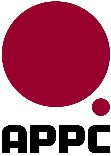 Associação Portuguesa de Projectistas e ConsultoresAssociação Portuguesa de Projectistas e ConsultoresAssociação Portuguesa de Projectistas e ConsultoresAssociação Portuguesa de Projectistas e ConsultoresAssociação Portuguesa de Projectistas e ConsultoresAssociação Portuguesa de Projectistas e ConsultoresAssociação Portuguesa de Projectistas e ConsultoresAssociação Portuguesa de Projectistas e ConsultoresAssociação Portuguesa de Projectistas e ConsultoresAssociação Portuguesa de Projectistas e ConsultoresAssociação Portuguesa de Projectistas e ConsultoresAssociação Portuguesa de Projectistas e ConsultoresAssociação Portuguesa de Projectistas e ConsultoresAssociação Portuguesa de Projectistas e ConsultoresAssociação Portuguesa de Projectistas e ConsultoresAssociação Portuguesa de Projectistas e ConsultoresAssociação Portuguesa de Projectistas e ConsultoresAssociação Portuguesa de Projectistas e ConsultoresAssociação Portuguesa de Projectistas e ConsultoresAssociação Portuguesa de Projectistas e ConsultoresAssociação Portuguesa de Projectistas e ConsultoresAssociação Portuguesa de Projectistas e ConsultoresAssociação Portuguesa de Projectistas e ConsultoresAssociação Portuguesa de Projectistas e ConsultoresAssociação Portuguesa de Projectistas e ConsultoresFICHA DE INSCRIÇÃOFICHA DE INSCRIÇÃOFICHA DE INSCRIÇÃOFICHA DE INSCRIÇÃOFICHA DE INSCRIÇÃOFICHA DE INSCRIÇÃOFICHA DE INSCRIÇÃOFICHA DE INSCRIÇÃOFICHA DE INSCRIÇÃOFICHA DE INSCRIÇÃOFICHA DE INSCRIÇÃOFICHA DE INSCRIÇÃOFICHA DE INSCRIÇÃOFICHA DE INSCRIÇÃOFICHA DE INSCRIÇÃOFICHA DE INSCRIÇÃOFICHA DE INSCRIÇÃOFICHA DE INSCRIÇÃOFICHA DE INSCRIÇÃOFICHA DE INSCRIÇÃOFICHA DE INSCRIÇÃOFICHA DE INSCRIÇÃOFICHA DE INSCRIÇÃOFICHA DE INSCRIÇÃOFICHA DE INSCRIÇÃONome da Empresa:Nome da Empresa:Nome da Empresa:Nome da Empresa:Morada:Morada:Morada:Morada:Código Postal:Código Postal:Código Postal:Código Postal:Localidade:Localidade:Localidade:Localidade:Localidade:Localidade:Localidade:Localidade:Telefone:Telefone:Telefone:Telefone:Email Geral:Email Geral:Email Geral:Email Geral:Email Geral:Email Geral:Email Geral:Email Geral:Website:Website:Website:Website:Capital Social:Capital Social:Capital Social:Capital Social:€€€Data de Constituição:Data de Constituição:Data de Constituição:Data de Constituição:Data de Constituição:Data de Constituição:Data de Constituição:Data de Constituição:Data de Constituição:(dd/mm/aaaa)(dd/mm/aaaa)Administradores / Gerentes (Nome e Formação Académica):Administradores / Gerentes (Nome e Formação Académica):Administradores / Gerentes (Nome e Formação Académica):Administradores / Gerentes (Nome e Formação Académica):Administradores / Gerentes (Nome e Formação Académica):Administradores / Gerentes (Nome e Formação Académica):Administradores / Gerentes (Nome e Formação Académica):Administradores / Gerentes (Nome e Formação Académica):Administradores / Gerentes (Nome e Formação Académica):Administradores / Gerentes (Nome e Formação Académica):Administradores / Gerentes (Nome e Formação Académica):Administradores / Gerentes (Nome e Formação Académica):Administradores / Gerentes (Nome e Formação Académica):Administradores / Gerentes (Nome e Formação Académica):Administradores / Gerentes (Nome e Formação Académica):Administradores / Gerentes (Nome e Formação Académica):Administradores / Gerentes (Nome e Formação Académica):Administradores / Gerentes (Nome e Formação Académica):Administradores / Gerentes (Nome e Formação Académica):Administradores / Gerentes (Nome e Formação Académica):Administradores / Gerentes (Nome e Formação Académica):Administradores / Gerentes (Nome e Formação Académica):Administradores / Gerentes (Nome e Formação Académica):Administradores / Gerentes (Nome e Formação Académica):Administradores / Gerentes (Nome e Formação Académica):Administradores / Gerentes (Nome e Formação Académica):Pessoal permanente (efetivo):Pessoal permanente (efetivo):Pessoal permanente (efetivo):Pessoal permanente (efetivo):Pessoal permanente (efetivo):Pessoal permanente (efetivo):Pessoal permanente (efetivo):Licenciados:Licenciados:Licenciados:Outros Técnicos:Outros Técnicos:Outros Técnicos:Administrativos:Administrativos:Administrativos:Administrativos:Administrativos:TOTAL:TOTAL:CAE:CAE:CAE:NIPC:NIPC:NIPC:NIPC:NIPC:NIPC:NIPC:Certidão Permanente (código de acesso):Certidão Permanente (código de acesso):Certidão Permanente (código de acesso):Certidão Permanente (código de acesso):Certidão Permanente (código de acesso):Certidão Permanente (código de acesso):Certidão Permanente (código de acesso):Certidão Permanente (código de acesso):Certidão Permanente (código de acesso):Certidão Permanente (código de acesso):Certidão Permanente (código de acesso):Certidão Permanente (código de acesso):Atividade Principal:Atividade Principal:Atividade Principal:Atividade Principal:Atividade Principal:Serviços Prestados:Serviços Prestados:Serviços Prestados:Serviços Prestados:Serviços Prestados:Serviços Prestados:Serviços Prestados:Serviços Prestados:Serviços Prestados:Serviços Prestados:Serviços Prestados:Serviços Prestados:Serviços Prestados:Serviços Prestados:Serviços Prestados:Serviços Prestados:Serviços Prestados:Serviços Prestados:Serviços Prestados:Serviços Prestados:Serviços Prestados:Serviços Prestados:Serviços Prestados:Serviços Prestados:Serviços Prestados:Serviços Prestados:Estudos e Projetos de EngenhariaEstudos e Projetos de EngenhariaEstudos e Projetos de EngenhariaEstudos e Projetos de EngenhariaEstudos e Projetos de EngenhariaEstudos e Projetos de EngenhariaEstudos e Projetos de EngenhariaEstudos e Projetos de EngenhariaEstudos e Projetos de EngenhariaConsultoria de Economia e GestãoConsultoria de Economia e GestãoConsultoria de Economia e GestãoConsultoria de Economia e GestãoConsultoria de Economia e GestãoConsultoria de Economia e GestãoConsultoria de Economia e GestãoConsultoria de Economia e GestãoConsultoria de Economia e GestãoConsultoria de Economia e GestãoConsultoria de Economia e GestãoConsultoria de Economia e GestãoConsultoria de Economia e GestãoEstudos e Projetos de ArquiteturaEstudos e Projetos de ArquiteturaEstudos e Projetos de ArquiteturaEstudos e Projetos de ArquiteturaEstudos e Projetos de ArquiteturaEstudos e Projetos de ArquiteturaEstudos e Projetos de ArquiteturaEstudos e Projetos de ArquiteturaEstudos e Projetos de ArquiteturaFormação ProfissionalFormação ProfissionalFormação ProfissionalFormação ProfissionalFormação ProfissionalFormação ProfissionalFormação ProfissionalFormação ProfissionalFormação ProfissionalFormação ProfissionalFormação ProfissionalFormação ProfissionalFormação ProfissionalGestão e Fiscalização de ObrasGestão e Fiscalização de ObrasGestão e Fiscalização de ObrasGestão e Fiscalização de ObrasGestão e Fiscalização de ObrasGestão e Fiscalização de ObrasGestão e Fiscalização de ObrasGestão e Fiscalização de ObrasGestão e Fiscalização de ObrasRecrutamento e Seleção de PessoalRecrutamento e Seleção de PessoalRecrutamento e Seleção de PessoalRecrutamento e Seleção de PessoalRecrutamento e Seleção de PessoalRecrutamento e Seleção de PessoalRecrutamento e Seleção de PessoalRecrutamento e Seleção de PessoalRecrutamento e Seleção de PessoalRecrutamento e Seleção de PessoalRecrutamento e Seleção de PessoalRecrutamento e Seleção de PessoalRecrutamento e Seleção de PessoalEstudos AmbientaisEstudos AmbientaisEstudos AmbientaisEstudos AmbientaisEstudos AmbientaisEstudos AmbientaisEstudos AmbientaisEstudos AmbientaisEstudos AmbientaisOutros:Outros:Outros:Outros:Outros:(Nota: cada atividade deverá representar pelo menos 5% do volume de negócios da empresa e/ou 50.000 Euros de faturaçãoe deverão existir técnicos no Quadro de Pessoal com a competência profissional necessária ao seu exercício).(Nota: cada atividade deverá representar pelo menos 5% do volume de negócios da empresa e/ou 50.000 Euros de faturaçãoe deverão existir técnicos no Quadro de Pessoal com a competência profissional necessária ao seu exercício).(Nota: cada atividade deverá representar pelo menos 5% do volume de negócios da empresa e/ou 50.000 Euros de faturaçãoe deverão existir técnicos no Quadro de Pessoal com a competência profissional necessária ao seu exercício).(Nota: cada atividade deverá representar pelo menos 5% do volume de negócios da empresa e/ou 50.000 Euros de faturaçãoe deverão existir técnicos no Quadro de Pessoal com a competência profissional necessária ao seu exercício).(Nota: cada atividade deverá representar pelo menos 5% do volume de negócios da empresa e/ou 50.000 Euros de faturaçãoe deverão existir técnicos no Quadro de Pessoal com a competência profissional necessária ao seu exercício).(Nota: cada atividade deverá representar pelo menos 5% do volume de negócios da empresa e/ou 50.000 Euros de faturaçãoe deverão existir técnicos no Quadro de Pessoal com a competência profissional necessária ao seu exercício).(Nota: cada atividade deverá representar pelo menos 5% do volume de negócios da empresa e/ou 50.000 Euros de faturaçãoe deverão existir técnicos no Quadro de Pessoal com a competência profissional necessária ao seu exercício).(Nota: cada atividade deverá representar pelo menos 5% do volume de negócios da empresa e/ou 50.000 Euros de faturaçãoe deverão existir técnicos no Quadro de Pessoal com a competência profissional necessária ao seu exercício).(Nota: cada atividade deverá representar pelo menos 5% do volume de negócios da empresa e/ou 50.000 Euros de faturaçãoe deverão existir técnicos no Quadro de Pessoal com a competência profissional necessária ao seu exercício).(Nota: cada atividade deverá representar pelo menos 5% do volume de negócios da empresa e/ou 50.000 Euros de faturaçãoe deverão existir técnicos no Quadro de Pessoal com a competência profissional necessária ao seu exercício).(Nota: cada atividade deverá representar pelo menos 5% do volume de negócios da empresa e/ou 50.000 Euros de faturaçãoe deverão existir técnicos no Quadro de Pessoal com a competência profissional necessária ao seu exercício).(Nota: cada atividade deverá representar pelo menos 5% do volume de negócios da empresa e/ou 50.000 Euros de faturaçãoe deverão existir técnicos no Quadro de Pessoal com a competência profissional necessária ao seu exercício).(Nota: cada atividade deverá representar pelo menos 5% do volume de negócios da empresa e/ou 50.000 Euros de faturaçãoe deverão existir técnicos no Quadro de Pessoal com a competência profissional necessária ao seu exercício).(Nota: cada atividade deverá representar pelo menos 5% do volume de negócios da empresa e/ou 50.000 Euros de faturaçãoe deverão existir técnicos no Quadro de Pessoal com a competência profissional necessária ao seu exercício).(Nota: cada atividade deverá representar pelo menos 5% do volume de negócios da empresa e/ou 50.000 Euros de faturaçãoe deverão existir técnicos no Quadro de Pessoal com a competência profissional necessária ao seu exercício).(Nota: cada atividade deverá representar pelo menos 5% do volume de negócios da empresa e/ou 50.000 Euros de faturaçãoe deverão existir técnicos no Quadro de Pessoal com a competência profissional necessária ao seu exercício).(Nota: cada atividade deverá representar pelo menos 5% do volume de negócios da empresa e/ou 50.000 Euros de faturaçãoe deverão existir técnicos no Quadro de Pessoal com a competência profissional necessária ao seu exercício).(Nota: cada atividade deverá representar pelo menos 5% do volume de negócios da empresa e/ou 50.000 Euros de faturaçãoe deverão existir técnicos no Quadro de Pessoal com a competência profissional necessária ao seu exercício).(Nota: cada atividade deverá representar pelo menos 5% do volume de negócios da empresa e/ou 50.000 Euros de faturaçãoe deverão existir técnicos no Quadro de Pessoal com a competência profissional necessária ao seu exercício).(Nota: cada atividade deverá representar pelo menos 5% do volume de negócios da empresa e/ou 50.000 Euros de faturaçãoe deverão existir técnicos no Quadro de Pessoal com a competência profissional necessária ao seu exercício).(Nota: cada atividade deverá representar pelo menos 5% do volume de negócios da empresa e/ou 50.000 Euros de faturaçãoe deverão existir técnicos no Quadro de Pessoal com a competência profissional necessária ao seu exercício).(Nota: cada atividade deverá representar pelo menos 5% do volume de negócios da empresa e/ou 50.000 Euros de faturaçãoe deverão existir técnicos no Quadro de Pessoal com a competência profissional necessária ao seu exercício).(Nota: cada atividade deverá representar pelo menos 5% do volume de negócios da empresa e/ou 50.000 Euros de faturaçãoe deverão existir técnicos no Quadro de Pessoal com a competência profissional necessária ao seu exercício).(Nota: cada atividade deverá representar pelo menos 5% do volume de negócios da empresa e/ou 50.000 Euros de faturaçãoe deverão existir técnicos no Quadro de Pessoal com a competência profissional necessária ao seu exercício).(Nota: cada atividade deverá representar pelo menos 5% do volume de negócios da empresa e/ou 50.000 Euros de faturaçãoe deverão existir técnicos no Quadro de Pessoal com a competência profissional necessária ao seu exercício).(Nota: cada atividade deverá representar pelo menos 5% do volume de negócios da empresa e/ou 50.000 Euros de faturaçãoe deverão existir técnicos no Quadro de Pessoal com a competência profissional necessária ao seu exercício).Nome/e-mail responsável pelo contacto com APPC:Nome/e-mail responsável pelo contacto com APPC:Nome/e-mail responsável pelo contacto com APPC:Nome/e-mail responsável pelo contacto com APPC:Nome/e-mail responsável pelo contacto com APPC:Nome/e-mail responsável pelo contacto com APPC:Nome/e-mail responsável pelo contacto com APPC:Nome/e-mail responsável pelo contacto com APPC:Nome/e-mail responsável pelo contacto com APPC:Nome/e-mail responsável pelo contacto com APPC:Nome/e-mail responsável pelo contacto com APPC:Nome/e-mail responsável pelo contacto com APPC:Nome/e-mail responsável pelo contacto com APPC:Nome/e-mail responsável pelo contacto com APPC:Nome/e-mail responsável pelo contacto com APPC:Nome/e-mail responsável pelo contacto com APPC:Nome/e-mail responsável pelo contacto com APPC:E-mail envio de faturação (se diferente do e-mail geral):E-mail envio de faturação (se diferente do e-mail geral):E-mail envio de faturação (se diferente do e-mail geral):E-mail envio de faturação (se diferente do e-mail geral):E-mail envio de faturação (se diferente do e-mail geral):E-mail envio de faturação (se diferente do e-mail geral):E-mail envio de faturação (se diferente do e-mail geral):E-mail envio de faturação (se diferente do e-mail geral):E-mail envio de faturação (se diferente do e-mail geral):E-mail envio de faturação (se diferente do e-mail geral):E-mail envio de faturação (se diferente do e-mail geral):E-mail envio de faturação (se diferente do e-mail geral):E-mail envio de faturação (se diferente do e-mail geral):E-mail envio de faturação (se diferente do e-mail geral):E-mail envio de faturação (se diferente do e-mail geral):E-mail envio de faturação (se diferente do e-mail geral):E-mail envio de faturação (se diferente do e-mail geral):Consulte aqui a Tabela de Quotizações APPCConsulte aqui a Tabela de Quotizações APPCConsulte aqui a Tabela de Quotizações APPCConsulte aqui a Tabela de Quotizações APPCConsulte aqui a Tabela de Quotizações APPCConsulte aqui a Tabela de Quotizações APPCConsulte aqui a Tabela de Quotizações APPCConsulte aqui a Tabela de Quotizações APPCConsulte aqui a Tabela de Quotizações APPCConsulte aqui a Tabela de Quotizações APPCConsulte aqui a Tabela de Quotizações APPCConsulte aqui a Tabela de Quotizações APPCConsulte aqui a Tabela de Quotizações APPCConsulte aqui a Tabela de Quotizações APPCConsulte aqui a Tabela de Quotizações APPCConsulte aqui a Tabela de Quotizações APPCConsulte aqui a Tabela de Quotizações APPCConsulte aqui a Tabela de Quotizações APPCConsulte aqui a Tabela de Quotizações APPCConsulte aqui a Tabela de Quotizações APPCConsulte aqui a Tabela de Quotizações APPCConsulte aqui a Tabela de Quotizações APPCConsulte aqui a Tabela de Quotizações APPCConsulte aqui a Tabela de Quotizações APPCConsulte aqui a Tabela de Quotizações APPCConsulte aqui a Tabela de Quotizações APPCAv. António Augusto de Aguiar, 126 – 7º - 1050-020 Lisboa    Tel.: (351) 213 580 785/6 (chamada para a rede fixa nacional)E-mail: info@appconsultores.org.pt    Website: www.appconsultores.org.ptAv. António Augusto de Aguiar, 126 – 7º - 1050-020 Lisboa    Tel.: (351) 213 580 785/6 (chamada para a rede fixa nacional)E-mail: info@appconsultores.org.pt    Website: www.appconsultores.org.ptAv. António Augusto de Aguiar, 126 – 7º - 1050-020 Lisboa    Tel.: (351) 213 580 785/6 (chamada para a rede fixa nacional)E-mail: info@appconsultores.org.pt    Website: www.appconsultores.org.ptAv. António Augusto de Aguiar, 126 – 7º - 1050-020 Lisboa    Tel.: (351) 213 580 785/6 (chamada para a rede fixa nacional)E-mail: info@appconsultores.org.pt    Website: www.appconsultores.org.ptAv. António Augusto de Aguiar, 126 – 7º - 1050-020 Lisboa    Tel.: (351) 213 580 785/6 (chamada para a rede fixa nacional)E-mail: info@appconsultores.org.pt    Website: www.appconsultores.org.ptAv. António Augusto de Aguiar, 126 – 7º - 1050-020 Lisboa    Tel.: (351) 213 580 785/6 (chamada para a rede fixa nacional)E-mail: info@appconsultores.org.pt    Website: www.appconsultores.org.ptAv. António Augusto de Aguiar, 126 – 7º - 1050-020 Lisboa    Tel.: (351) 213 580 785/6 (chamada para a rede fixa nacional)E-mail: info@appconsultores.org.pt    Website: www.appconsultores.org.ptAv. António Augusto de Aguiar, 126 – 7º - 1050-020 Lisboa    Tel.: (351) 213 580 785/6 (chamada para a rede fixa nacional)E-mail: info@appconsultores.org.pt    Website: www.appconsultores.org.ptAv. António Augusto de Aguiar, 126 – 7º - 1050-020 Lisboa    Tel.: (351) 213 580 785/6 (chamada para a rede fixa nacional)E-mail: info@appconsultores.org.pt    Website: www.appconsultores.org.ptAv. António Augusto de Aguiar, 126 – 7º - 1050-020 Lisboa    Tel.: (351) 213 580 785/6 (chamada para a rede fixa nacional)E-mail: info@appconsultores.org.pt    Website: www.appconsultores.org.ptAv. António Augusto de Aguiar, 126 – 7º - 1050-020 Lisboa    Tel.: (351) 213 580 785/6 (chamada para a rede fixa nacional)E-mail: info@appconsultores.org.pt    Website: www.appconsultores.org.ptAv. António Augusto de Aguiar, 126 – 7º - 1050-020 Lisboa    Tel.: (351) 213 580 785/6 (chamada para a rede fixa nacional)E-mail: info@appconsultores.org.pt    Website: www.appconsultores.org.ptAv. António Augusto de Aguiar, 126 – 7º - 1050-020 Lisboa    Tel.: (351) 213 580 785/6 (chamada para a rede fixa nacional)E-mail: info@appconsultores.org.pt    Website: www.appconsultores.org.ptAv. António Augusto de Aguiar, 126 – 7º - 1050-020 Lisboa    Tel.: (351) 213 580 785/6 (chamada para a rede fixa nacional)E-mail: info@appconsultores.org.pt    Website: www.appconsultores.org.ptAv. António Augusto de Aguiar, 126 – 7º - 1050-020 Lisboa    Tel.: (351) 213 580 785/6 (chamada para a rede fixa nacional)E-mail: info@appconsultores.org.pt    Website: www.appconsultores.org.ptAv. António Augusto de Aguiar, 126 – 7º - 1050-020 Lisboa    Tel.: (351) 213 580 785/6 (chamada para a rede fixa nacional)E-mail: info@appconsultores.org.pt    Website: www.appconsultores.org.ptAv. António Augusto de Aguiar, 126 – 7º - 1050-020 Lisboa    Tel.: (351) 213 580 785/6 (chamada para a rede fixa nacional)E-mail: info@appconsultores.org.pt    Website: www.appconsultores.org.ptAv. António Augusto de Aguiar, 126 – 7º - 1050-020 Lisboa    Tel.: (351) 213 580 785/6 (chamada para a rede fixa nacional)E-mail: info@appconsultores.org.pt    Website: www.appconsultores.org.ptAv. António Augusto de Aguiar, 126 – 7º - 1050-020 Lisboa    Tel.: (351) 213 580 785/6 (chamada para a rede fixa nacional)E-mail: info@appconsultores.org.pt    Website: www.appconsultores.org.ptAv. António Augusto de Aguiar, 126 – 7º - 1050-020 Lisboa    Tel.: (351) 213 580 785/6 (chamada para a rede fixa nacional)E-mail: info@appconsultores.org.pt    Website: www.appconsultores.org.ptAv. António Augusto de Aguiar, 126 – 7º - 1050-020 Lisboa    Tel.: (351) 213 580 785/6 (chamada para a rede fixa nacional)E-mail: info@appconsultores.org.pt    Website: www.appconsultores.org.ptAv. António Augusto de Aguiar, 126 – 7º - 1050-020 Lisboa    Tel.: (351) 213 580 785/6 (chamada para a rede fixa nacional)E-mail: info@appconsultores.org.pt    Website: www.appconsultores.org.ptAv. António Augusto de Aguiar, 126 – 7º - 1050-020 Lisboa    Tel.: (351) 213 580 785/6 (chamada para a rede fixa nacional)E-mail: info@appconsultores.org.pt    Website: www.appconsultores.org.ptAv. António Augusto de Aguiar, 126 – 7º - 1050-020 Lisboa    Tel.: (351) 213 580 785/6 (chamada para a rede fixa nacional)E-mail: info@appconsultores.org.pt    Website: www.appconsultores.org.ptAv. António Augusto de Aguiar, 126 – 7º - 1050-020 Lisboa    Tel.: (351) 213 580 785/6 (chamada para a rede fixa nacional)E-mail: info@appconsultores.org.pt    Website: www.appconsultores.org.ptAv. António Augusto de Aguiar, 126 – 7º - 1050-020 Lisboa    Tel.: (351) 213 580 785/6 (chamada para a rede fixa nacional)E-mail: info@appconsultores.org.pt    Website: www.appconsultores.org.ptAv. António Augusto de Aguiar, 126 – 7º - 1050-020 Lisboa    Tel.: (351) 213 580 785/6 (chamada para a rede fixa nacional)E-mail: info@appconsultores.org.pt    Website: www.appconsultores.org.ptAv. António Augusto de Aguiar, 126 – 7º - 1050-020 Lisboa    Tel.: (351) 213 580 785/6 (chamada para a rede fixa nacional)E-mail: info@appconsultores.org.pt    Website: www.appconsultores.org.pt